Объявляется конкурс творческих работ "Письмо в прошлое" , посвящённый 75летию Победы в Великой Отечественной войне. Работы принимаются с 16 по 30 апреля 2020 года.

Условия участия:
К участию в Конкурсе принимаются творческие работы адресованные автором от своего лица своему родственнику, участнику Великой Отечественной войны.
На конкурс принимаются работы написанные автором на листе бумаги формата А4 (допускается как письменный, так и электронный вариант текста). Ограничения по объёму текста отсутствуют. Вариант оформления текста - на усмотрение автора.
 К участию в Конкурсе допускается не более одной работы от автора.
К работе необходимо указать следующие данные об авторе: фамилия, имя, возраст, школа.
 Готовые работы (документ или скан) необходимо прислать в сообщения группы или личным сообщением https://m.vk.com/id68274939.
Ответственность за авторство несёт лицо приславшее работу на Конкурс.

Работы оцениваются экспертным советом по следующим критериям:
- идейное содержание,
- соблюдение норм русского языка,
- оригинальность творческого решения.
Работы оцениваются по пятибалльной шкале 
Итоги будут опубликованы в группе 4 апреля 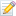 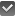 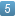 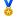 